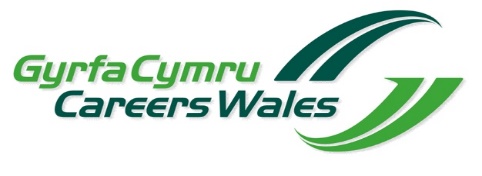 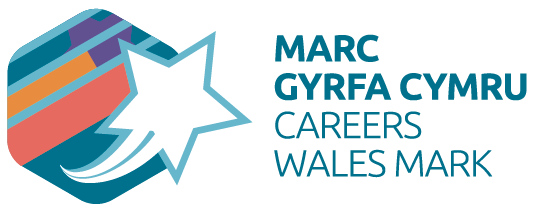 Careers Wales Mark: Continuous ImprovementSelf-Evaluation of Careers and the World of Work provisionEstablishment:Author:Date:Inspection Area 1: - StandardsInspection Area 2: Wellbeing and attitudes to learningInspection Area 3: Teaching and learning experiencesInspection Area 4: Care, support and guidanceInspection Area 5: Leadership and managementAppendixEstyn’s guiding principles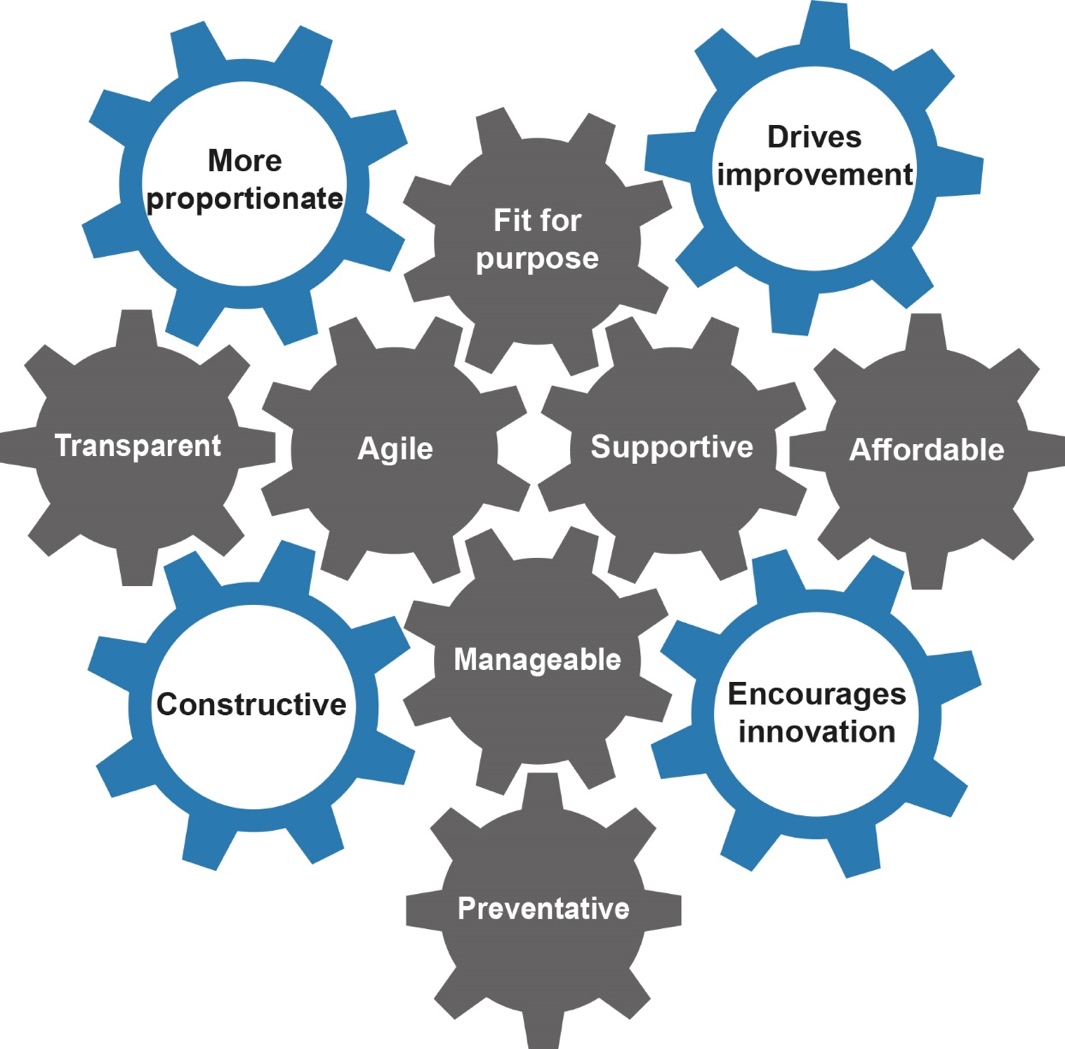 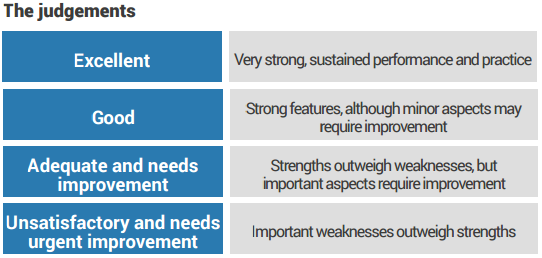 In evaluating this area, please consider: -1.1 Standards and progress overall1.2 Standards and progress of specific groups1.3 Standards and progress in skills How do you know?Which are the strongest features of Standards, and why?Which areas require most improvement, and what action is being taken?In evaluating this key question, please consider: -2.1 Wellbeing2.2 Attitudes to learningHow do you know?Which are the strongest features of Wellbeing and attitudes to learning, and why?Which areas need most improvement, and what action is being taken? In evaluating this key question, please consider: -3.1 Quality of teaching3.2 The breadth, balance and appropriateness of the curriculum3.3 Provision for skillsHow do you know?Which are the strongest features of Teaching and learning experiences, and why?Which areas need most improvement, and what action is being taken?In evaluating this key question, please consider: -4.1 Tracking, monitoring and the provision of learning support4.2 Personal development4.3 SafeguardingHow do you know?Which are the strongest features of Care, support and guidance, and why?Which areas need most improvement, and what action is being taken?In evaluating this key question, please consider: -5.1 Quality and effectiveness of leaders and managers5.2 Self-evaluation processes and improvement planning5.3 Professional learning5.4 Use of resourcesHow do you know?Which are the strongest features of Leadership and management, and why?Which areas need most improvement, and what action is being taken?